Дидактическая игра « Какие  Вы знаете традиции, связанные с православными  праздниками»/для детей старшего дошкольного возраста/Программное содержание: закрепить знания  детей о праздниках православного календаря, их событиях и смыслах;побуждать желание укреплять и расширять свои знания о православии.  Материал: картинки с изображениями символов праздников и предметов, относящимися к этому празднику.Ход игры:1. Рассматривание  картинок. 2. Дети объединяют картинки, относящиеся в одному празднику  Беседа о праздниках, и традициях их проведения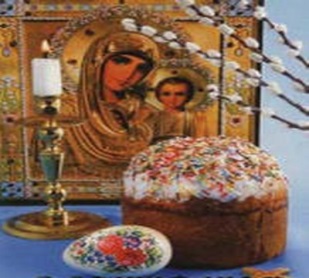 